Рабочий лист к интерактивной модели «Постулаты Бора»С помощью переключателя переходов на энергетические уровни добейтесь перехода атома из состояний с большей энергией в состояние с меньшей энергией.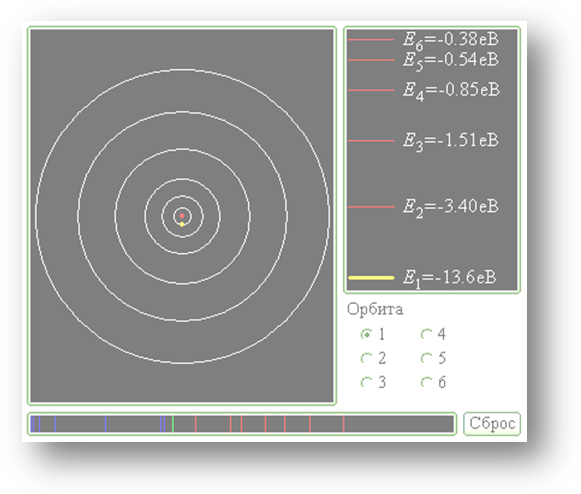 Определите длины волн излучаемых фотонов, рассчитайте соответствующие энергии фотонов и занесите данные в Таблицу 1  (согласно образцу)Таблица 1Постройте график зависимости разности энергий стационарных состояний от длины волны излучаемого атомом кванта. Проведите его анализ и определите характер зависимости.   Примечание: выразив из формулы Планка  длину волны , где Е –энергия излученного фотона, можно определить характер зависимости между величинами.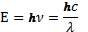 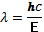 Сравните экспериментальные и теоретические данные и сделайте вывод о характере зависимости между энергией излученного фотона и длиной волны.Длина волны излучаемых фотонов ___________________________________ зависит от                                                                                  (указать зависимость) энергии фотона ΔЕ.Пользуясь диаграммой энергетических уровней, изобразите все возможные переходы атомной системы из возбужденного атомного состояния с квантовым числом n=3 в основное состояние.(переходы на основной энергетический уровень образуют серию Лаймана)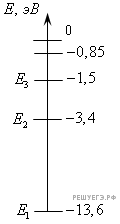 Используя значения энергии, соответствующие определенным энергетическим состояниям (см. диаграмму энергетических состояний),  проверьте равенство ΔЕ3-1=ΔЕ3-2+ΔЕ2-1.ΔЕ3-1=_________эВ,ΔЕ3-2=_________эВ,ΔЕ2-1=__________эВ.Сделать вывод о проделанной работе:  происхождение линейчатых спектров объясняется тем, что _______________________________________________________________________________________________________________________________________.Спектр водорода можно представить в виде следующих серий: Лаймана (n =__) – соответствующих длинам волн ____________________ излучения, Бальмера (n = __) - соответствующих длинам волн ____________________ излучения,Пашена (n = __, Брэкета (n = __), Пфунда (n = __)- соответствующих длинам волн ____________________  излучения. Номера уровней6 – 45 –45 – 34 – 34 –23 – 2Разность энергий стационарный состоянийΔE = Em – En, эВ0,47Длина волны, λ, нм2625Название диапазона волнинфракрасныйинфракрасныйНазвание сериисерия Брекетасерия Брекета